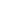       2. разред      2. разред      2. разред      2. разред      2. разред      2. разредпонедељакутораксредачетвртакпетак30.11. -4.12.2020.7. – 11.12.2020.СРПСКИ  ЈЕЗИК тестСВЕТ ОКО НАС тест14. – 18.12.2020.МАТЕМАТИКАтест